САОПШТЕЊЕТржиште рада - Регистрована запосленост28.10.2021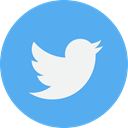 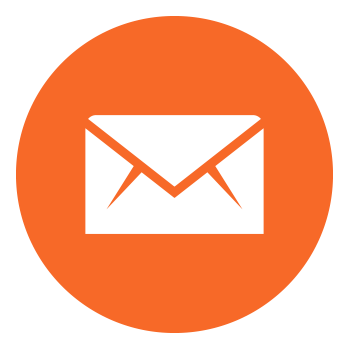 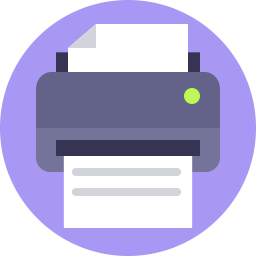 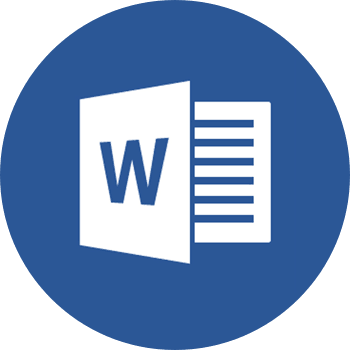 Регистрована запосленост, III квартал 2021.Према административним изворима, 62 617 запослених више је него у истом периоду прошле године.У трећем кварталу 2021. године укупан број запослених је износио 2 287 459 лица. Од укупног броја, 1 823 955 запосленo je у правним лицима, 403 293 представљају предузетници, лица запослена код њих и лица која самостално обављају делатност, а 60 211 лица представљају регистровани индивидуални пољопривредници.У односу на трећи квартал 2020. године, укупан број запослених је већи за 62 617 лица, односно за 2,8%, при чему је број запослених у правним лицима порастао за 55 928 лица, тј. за 3,2%, број предузетника, запослених код њих и лица која самостално обављају делатност повећан је за 12 016 лица, тј. за 3,1%, док је број регистрованих индивидуалних пољопривредника смањен за 5 327 лица, тј. за 8,1%.У односу на претходни квартал, укупан број запослених је већи за 17 065 лица, односно за 0,8%, при чему је број запослених у правним лицима порастао за 10 193 лица, тј. за 0,6%, број предузетника, запослених код њих и лица која самостално обављају делатност повећан је за 8 271 лице, тј. за 2,1%, док је број регистрованих индивидуалних пољопривредника смањен за 1 399 лица, тј. за 2,3%.1. Регистрована запосленостПреузми табелу у Excel2. Запослени у правним лицима (привредна друштва, предузећа, задруге, установе и друге организације), лица која самостално обављају делатност, предузетници и запослени код њихПреузми табелу у ExcelПогледајте табелe3. Запослени у правним лицима (привредна друштва, предузећа, задруге, установе и друге организације), лица која самостално обављају делатност, предузетници и запослени код њих, по делатностима4. Запослени према статистичким територијалним јединицама5. Структура запослених према статистичким територијалним јединицама6. Запослени у јавном сектору7. Структура запослених у јавном секторуПрикажи све табелеМетодолошка објашњењаИстраживање о регистрованој запослености заснива се на комбиновању података Централног регистра обавезног социјалног осигурања (ЦРОСО) и Статистичког пословног регистра (СПР). Подаци о обвезницима плаћања доприноса обавезног социјалног осигурања и осигураницима, по основу рада, добијају се од ЦРОСО. Подаци о пословним субјектима и њиховим основним обележјима добијају се од СПР. Дистрибуција запослених по општинама и делатностима, у оквиру пословног субјекта, врши се према структурама које су формиране на основу података о локалним јединицама.Дефиниција регистроване запослености - Под појмом запослени подразумевају се лица која имају формално-правни уговор о запослењу, односно заснован радни однос са послодавцем, на одређено или неодређено време; лица која раде ван радног односа, на основу уговора о делу или на основу уговора о обављању привремених и повремених послова; лица која обављају самосталне делатности или су оснивачи привредних друштава или предузетничких радњи; као и лица која обављају пољопривредне делатности а налазе се у евиденцији Централног регистра обавезног социјалног осигурања.Приказивање података по делатностима врши се у складу са Уредбом о класификацији делатности („Службени гласник РС“, број 54/10), док је територијална подела извршена према Уредби о номенклатури статистичких територијалних јединица („Службени гласник РС“, број 109/09 и 46/10).Подаци о регистрованој запослености, приказани по регионима, изведени су на основу општине рада запослених.Квартални податак о броју запослених израчунава се као аритметичка средина броја запослених за три месеца посматраног квартала. Месечни податак о броју запослених представља стање броја запослених претпоследњег радног дана у месецу.Републички завод за статистику од 1999. године не располаже појединим подацима за АП Косово и Метохија, тако да они нису садржани у обухвату података за Републику Србију (укупно).База податакаРеферентни метаподациПретходни резултатиПериодика објављивања: кварталнаБрој запосленихПромене у односу на претходни кварталПромене у односу на претходни кварталПромене у односу на исти квартал претходне годинеПромене у односу на исти квартал претходне годинеIII квартал
2021разликеиндексиразликеиндексиРегистрована запосленост - укупно228745917065100.862617102.8Запослени у правним лицима (у радном односу и ван радног односа)182395510193100.655928103.2Предузетници и запослени код њих и лица која самостално обављају делатност (у радном односу и ван радног односа)4032938271102.112016103.1Регистровани индувидуални пољопривредници60211-139997.7-532791.9Број запосленихПромене у односу на претходни кварталПромене у односу на претходни кварталПромене у односу на исти квартал претходне годинеПромене у односу на исти квартал претходне годинеIII квартал
2021разликеиндексиразликеиндексиЗапослени у радном односу и ван радног односа - укупно222724818465100.867945103.1Свега запослени у радном односу216348116199100.871083103.4   Запослени у правним лицима17644848104100.559078103.5   Предузетници и запослени код њих и лица која самостално обављају делатност3989978095102.112005103.1Свега запослени ван радног односа637672266103.7-313995.3   Запослени у правним лицима594712089103.6-315095.0   Предузетници и запослени код њих и лица која самостално обављају делатност4296177104.311100.3